Förbättringsområden:					Åtgärdsplan: 	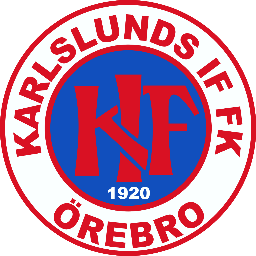 1. 	____________________________________________________________       ________________________________________________________________2. ____________________________________________________________        ________________________________________________________________3.____________________________________________________________        ________________________________________________________________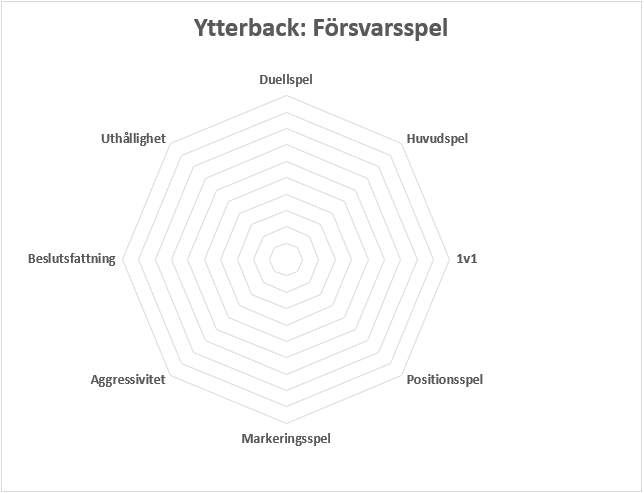 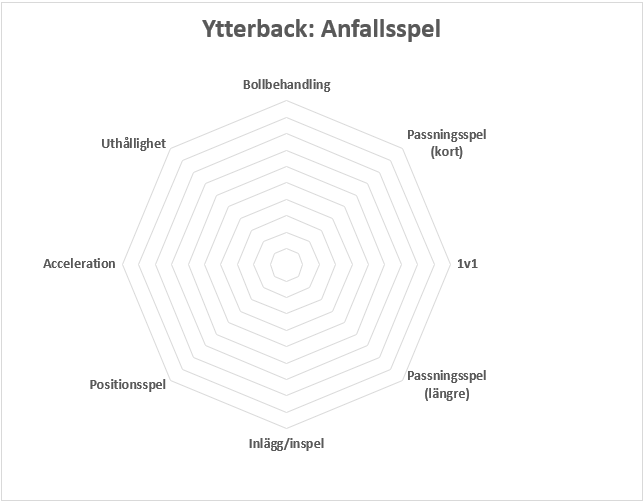 